1996 Boeing 747-400 Freighter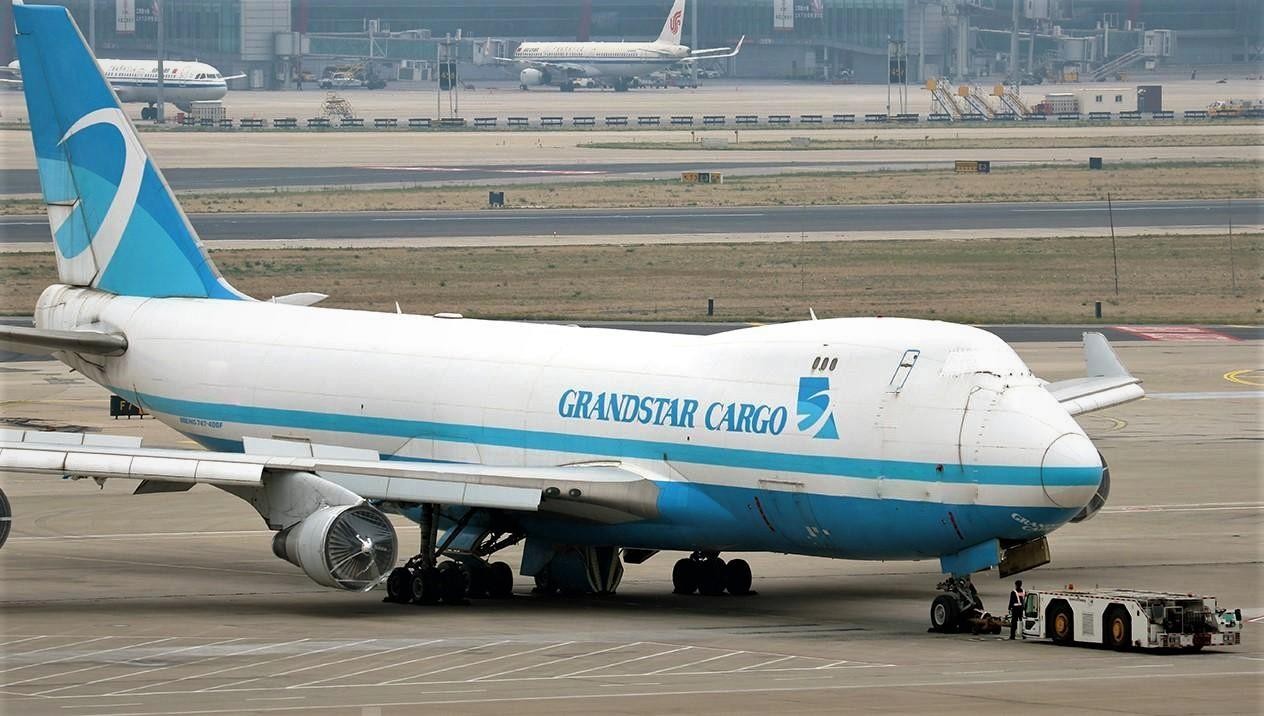 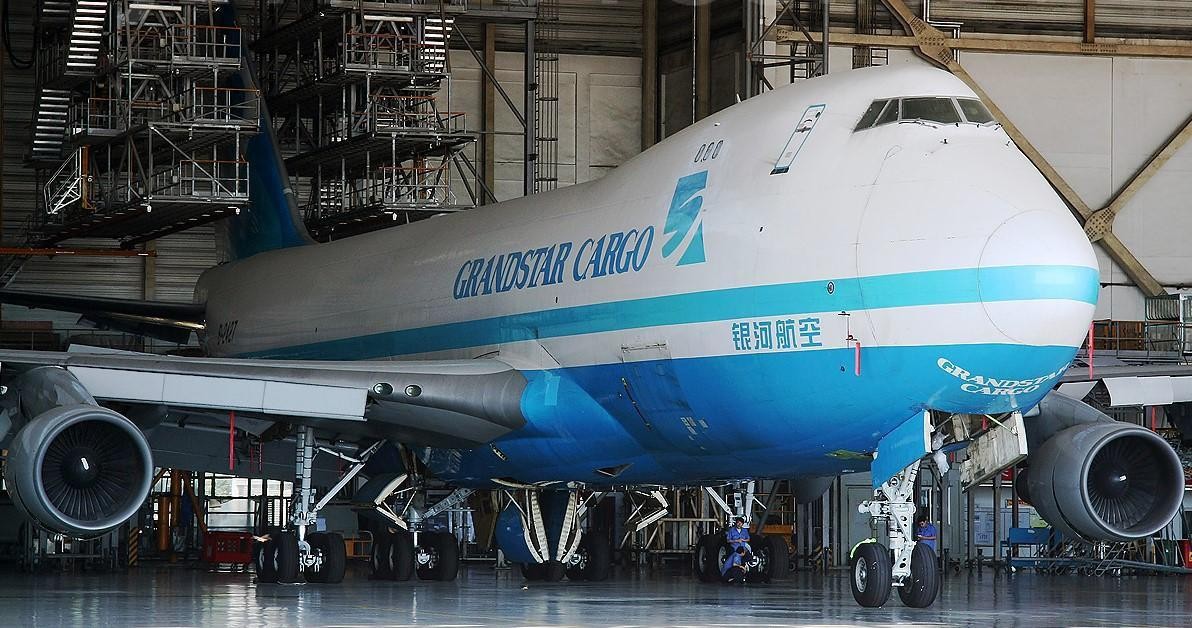 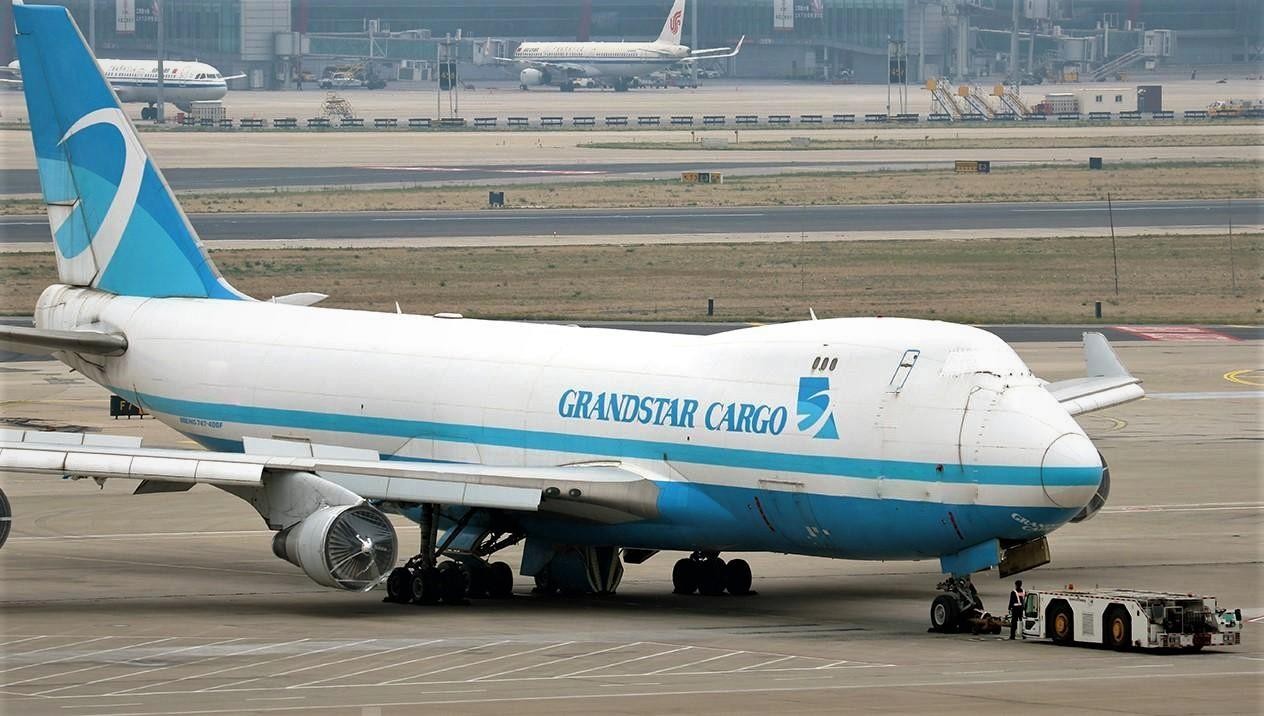 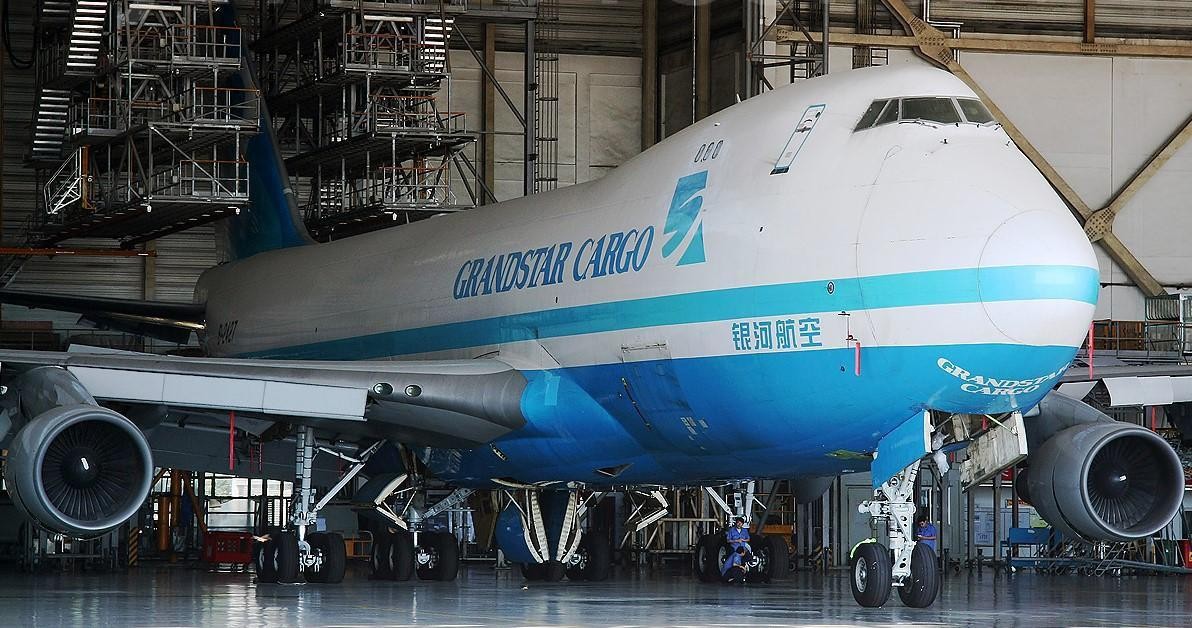 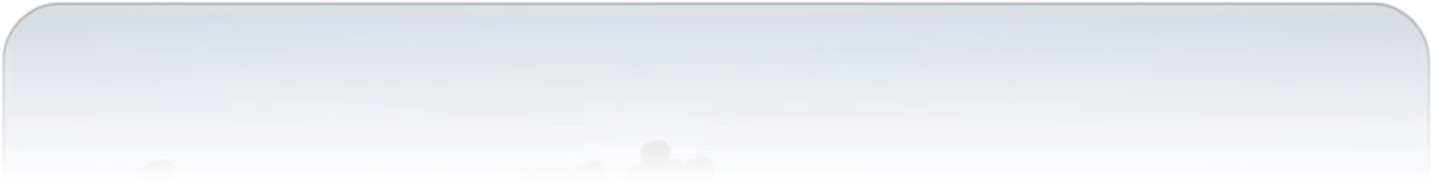 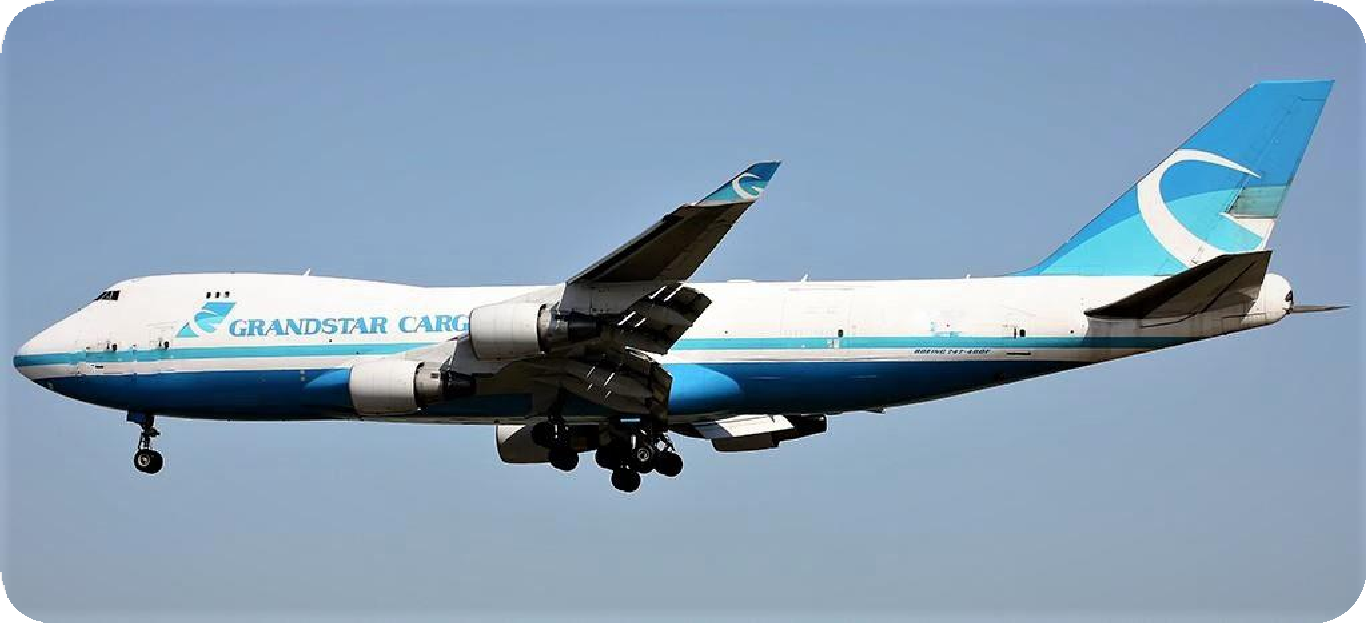 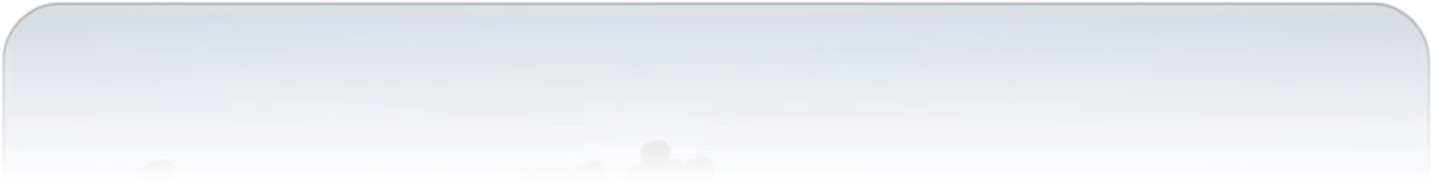 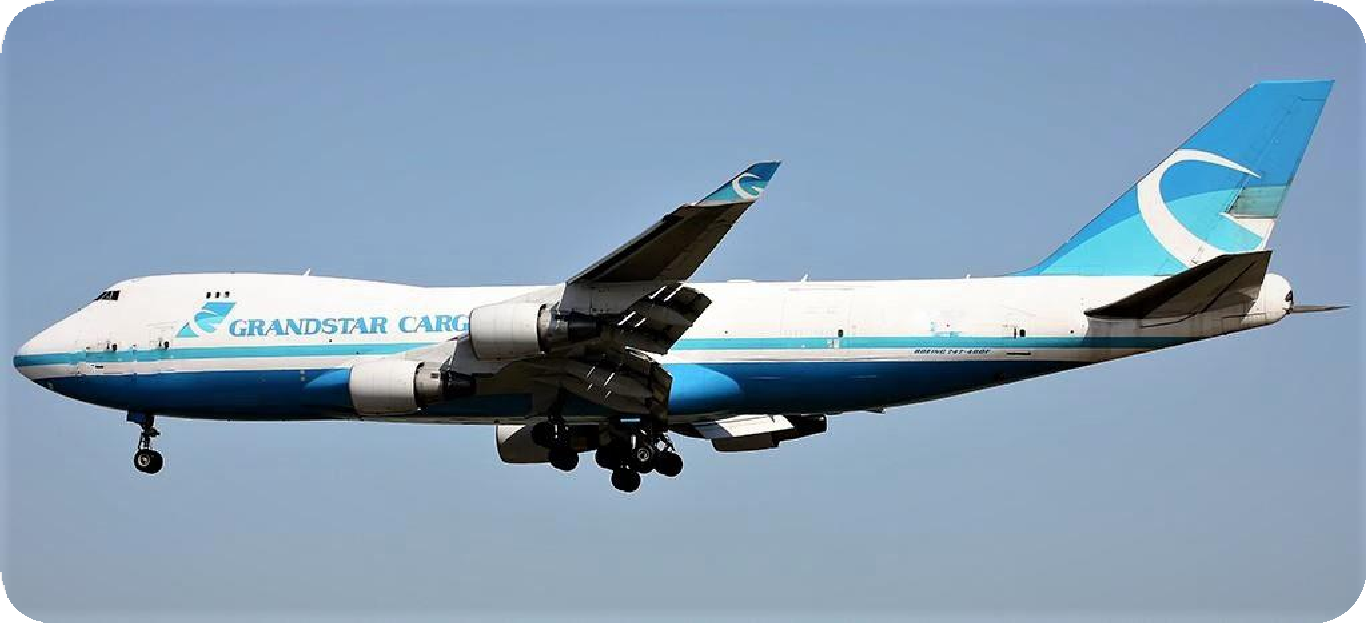 AirframeAirframeAirframeAirframeAircraft typeB747-400FEffective DateSerial numberPrevious RegistrationLine numberN/ANew RegistrationTotal airframe hours since new70,818Date of manufacture1996/9/08Total airframe cycles since new11,242ENGINESEngine 1Engine 2Engine 3Engine 4Engine 4APUType/ modelPW4056PW4056PW4056PW4056PW4056PW901AS/N of delivered engines/ APUP727567P717645CNP727627P727693P727693PCE900523Current Type/ modelPW4056PW4056PW4056PW4056PW4056PW901ACurrent InstalledEngine 1Engine 2Engine 3Engine 4Engine 4APUThrust ratingTime Since New527437148057118554205542019368Cycles Since New94551069081917991799119969Time Since Last Shopvisit4602167941961919024190242736Cycles Since Last Shopvisit71027613145281228122948Cycles remaining first limiter4072913212207710031SEAL-AIR HPC INLETSEAL-AIR LPT STG5SEAL-AIR LPT STG5RET PLATE- H PTSTG2RET PLATE- H PTSTG2IMPELLER HIGH COMPRESSORFirst limiter DescriptionDISC HIGHTURBINEROTOR DISCPOWERTURBINEROTORLANDING GEARSNLGLH Wing LGRH Wing LGLH Body LGRH Body LGPart number162U100093161U100093163U100067163U100067163U100068Serial number installedBFG2121BFG3055BFG3051BFG6076BFG6071Total time since new80977Total cycles since new97899789978997899789Time since overhaulCycles since overhaul56855685568556855685Time between overhaulLast overhaul date2003/07/232003/07/232003/07/232003/07/232003/07/23OPERATIONAL WEIGHTSOPERATIONAL WEIGHTSOPERATIONAL WEIGHTSOPERATIONAL WEIGHTSOPERATIONAL WEIGHTSDate last weighting2017-08-082017-08-082017-08-082017-08-08Maximum Take-Off Weight396893Kg870,000LbsMaximum Taxi Weight398254Kg878,000LbsMaximum Landing Weight295742Kg652,000LbsMaximum Zero Fuel Weight276691Kg610,000LbsBasic Empty WeightKg355,880LbsOperating Empty WeightKg357,614LbsFUELFUELFuel Quantity Indication unitsKGFuel Flow Indication unitsKGTotal Fuel Capacity172741Capacity Main Tank 1 or 414079Capacity Main Tank 2 or 340400Capacity Reserve Tank 2 or 34256Capacity Center Tank55271MAINTENANCEMAINTENANCEMAINTENANCEMAINTENANCEMAINTENANCEA-check performed C-check performedD-checks are performedA-checks and line Maintenance C/checks are performedA-check performed C-check performedD-checks are performedA-checks and line Maintenance C/checks are performedA-check performed C-check performedD-checks are performedA-checks and line Maintenance C/checks are performedA-check performed C-check performedD-checks are performedA-checks and line Maintenance C/checks are performedA-check performed C-check performedD-checks are performedA-checks and line Maintenance C/checks are performedMaintenance historyDateHoursCyclesLocation7C2012-12-017081811242AMECO2D2009-06-16611679789AMECOSPECIAL OPERATIONRNAV-1, RNAV-2, RNAV-5, RNAV-10(RNP-10), Basic RNP-1, RNP-4, RNP APCH, RVSM,CPDLC,CAT IIINTERIOR CONFIGURATIONCargo-Configuration747-400 PTF, The crew rest area is located in upper deck, Two double-seat, total 4 seats in upperDeckDeckDeckDeckDeckAdditional EquipmentAdditional EquipmentAdditional EquipmentAdditional EquipmentAdditional EquipmentATADescriptionQtyManufacturerRemark22Flight Control Computer3ROCKWELLCOLILINS622-8757-10522Mode Control Panel1ROCKWELLCOLILINS622-8780-10123PA Amplifier1BAE(V89954)284U1100-60723HF Transceiver2ROCKWELLCOLILINS622-5272--12023VHF Transceiver3ROCKWELLCOLILINS822-0323-00223SELCAL Decoder1TEAM TELECOMMU NICATIONS ELECTRONIQUE(VF6168)SC2253AD0123ACARS Management Unit1HONEYWELL965-0758-00123SATCOM High Power Amp1TIMCO284U1386-5031Flight Data Recorder1HONEYWELL980-4700-03331Flight Data Acquisition UnitN/AONLY DFDAC31Accelerometer1ALLIED-SIGN AL     AEROSPACE(V96774)18-3001-331EFIS System1ROCKWELLCOLILINS/31EICAS System1ROCKWELLCOLILINS/31Data Management Unit1HONEYWELL965-0680-00331Airborne Data LoaderN/AMAWEA34Air Data Computer2HONEYWELL4040800-90834GPWS Computer1HONEYWELL965-0976-003-222-22234Inertial Reference Unit3HONEYWELLHG1050AD1134VHF Navigation3ROCKWELLCOLILINS/34DME2ROCKWELL622-4540-122COLILINS34Radio Altimeter3ROCKWELLCOLILINS622-4542-12034Weather Radar2ROCKWELLCOLILINS622-5132-63334TCAS Computer1HONEYWELL4066010-91034ATC Transponder2HONEYWELL7517800-110934Marker Beacon Receiver2ROCKWELLCOLILINS822-0726-12034ADF Receiver2HONEYWELL622-5222-12034Flight Management Comp2HONEYWELL4052508-95234Multi-Mode ILS Receiver3ROCKWELLCOLILINS822-1152-002